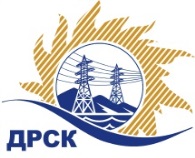 Акционерное Общество«Дальневосточная распределительная сетевая  компания»ПРОТОКОЛ № 567/МКС-Рзаседания закупочной комиссии по рассмотрению заявок по открытому запросу предложений на право заключения договора: «Гаражное оборудование» закупка 1060  раздел 2.1.2   ГКПЗ 2017СПОСОБ И ПРЕДМЕТ ЗАКУПКИ: Открытый запрос предложений  «Гаражное оборудование» ПРИСУТСТВОВАЛИ:  члены постоянно действующей Закупочной комиссии ОАО «ДРСК»  1-го уровня.ВОПРОСЫ, ВЫНОСИМЫЕ НА РАССМОТРЕНИЕ ЗАКУПОЧНОЙ КОМИССИИ: О  рассмотрении результатов оценки заявок Участников.Об отклонении заявки участника ООО «Торговый Дом «Имидж»О признании заявок соответствующими условиям Документации о закупке.О предварительной ранжировке заявок.О проведении переторжкиРЕШИЛИ:ВОПРОС № 1.  О рассмотрении результатов оценки заявок УчастниковПризнать объем полученной информации достаточным для принятия решения.Принять цены, полученные на процедуре вскрытия конвертов с заявками участников открытого запроса предложений.ВОПРОС № 2. Об отклонении заявки участника ООО «Торговый Дом «Имидж»Отклонить заявку Участника Общество с ограниченной ответственностью «Торговый Дом «Имидж» (675000, Российская Федерация, Амурская область, Благовещенск г, Амурская ул, 69) от дальнейшего рассмотрения на основании п. 2.8.2.5. «а, б, в» Документации о закупке.  п. 2 раздела I, 1-4 раздела II,  п. 7 раздела II,  п.6 раздела II Технического задания  и п. 4 пп 4.3.  Проекта договора.ВОПРОС № 3. О признании заявок соответствующими условиям Документации о закупкеПризнать заявки Общество с ограниченной ответственностью ПКП 'РИТМ' (675029, Российская Федерация, Амурская область, Благовещенск, Заводская ул, 154 офис (квартира) 32), ИП Мельников Николай Николаевич  (675016, Российская Федерация, Амурская область, Благовещенск, Богдана Хмельницкого,  ул/Забурхановская, 77/58) соответствующими условиям Документации о закупке и принять их к дальнейшему рассмотрению.ВОПРОС № 4 .  О предварительной ранжировке заявокУтвердить предварительную ранжировку заявок:ВОПРОС № 5.  О проведении переторжкиПровести переторжку;Допустить к участию в переторжке предложения следующих участников: Общество с ограниченной ответственностью ПКП 'РИТМ' (675029, Российская Федерация, Амурская область, Благовещенск, Заводская ул, 154 офис (квартира) 32), ИП Мельников Николай Николаевич  (675016, Российская Федерация, Амурская область, Благовещенск, Богдана Хмельницкого,  ул/Забурхановская, 77/58);  Определить форму переторжки: заочная;Назначить переторжку на 18.09.2017 в 10:00 час. (благовещенского времени);Место проведения переторжки: Единая электронная торговая площадка (АО «ЕЭТП»), по адресу в сети «Интернет»: https://rushydro.roseltorg.ru;Секретарю Закупочной комиссии уведомить участников, приглашенных к участию в переторжке, о принятом комиссией решении.Исп. Ирдуганова И.Н.Тел. 397-147г. Благовещенск«15» сентября    2017 г.№Наименование участника и его адресНаименование участника и его адресЦена заявки на участие в закупке, руб. без НДСЦена заявки на участие в закупке, руб. без НДС1Общество с ограниченной ответственностью ПКП 'РИТМ' (675029, Российская Федерация, Амурская область, Благовещенск, Заводская ул, 154 офис (квартира) 32)ИНН/КПП 2801103900/280101001 
ОГРН 1052800055076Заявка, подана 23.08.2017 г.  в 06:04Цена 700 000,00  руб.  НДС  не предусмотренЗаявка, подана 23.08.2017 г.  в 06:04Цена 700 000,00  руб.  НДС  не предусмотрен2Общество с ограниченной ответственностью «Торговый Дом «Имидж» (675000, Российская Федерация, Амурская область, Благовещенск г, Амурская ул, 69) ИНН/КПП 2801202940/280101001 
ОГРН 1142801010637Заявка, подана 24.08.2017 г.  в 06:58Цена 710 729,40    НДС  не предусмотренЗаявка, подана 24.08.2017 г.  в 06:58Цена 710 729,40    НДС  не предусмотрен3ИП Мельников Николай Николаевич  (675016, Российская Федерация, Амурская область, Благовещенск, Богдана Хмельницкого ул/Забурхановская, 77/58) ИНН/КПП 280128030492/ 
ОГРН 304280128100066Заявка, подана 25.08.2017 г.  в 04:41Цена 615 338,98  руб.  без НДС  (726 100,00 руб. с НДС)Заявка, подана 25.08.2017 г.  в 04:41Цена 615 338,98  руб.  без НДС  (726 100,00 руб. с НДС)Основания для отклонения В составе заявки отсутствуют документы: Выписка из Единого государственного реестра юридических лиц/ индивидуальных предпринимателей (далее – Выписка) в форме электронного документа, подписанного квалифицированной электронной подписью, либо копию Выписки, подписанной собственноручной подписью должностного лица налогового органа и заверенной печатью налогового органа, либо копию нотариально заверенной Выписки, выданной не позднее 1 (одного) месяца до даты окончания подачи заявок на участие в закупке,  что не соответствует пп «а» п. 2.5.4.1 Документации о закупке.Копия Устава в действующей редакции с отметкой ИФНС либо копию нотариально заверенного Устава (с отметкой нотариуса), что не соответствует пп «б» п.2.5.4.1 Документации о закупке.Заверенные Участником копии документов, подтверждающих полномочия единоличного исполнительного органа Участника или Управляющей компании (протоколы об избрании единоличного исполнительного органа или о передаче полномочий Управляющей компании). Если заявка подписывается по доверенности, предоставляется копия оригинала доверенности либо копия нотариально заверенной доверенности (с указанием правомочий на подписание заявки), что не соответствует пп «в, г» п.2.5.4.1 Документации о закупке.Копия Справки из ИФНС об отсутствии задолженности по налогам и сборам. (код по КНД 1120101), что не соответствует требованиям пп. «д» п. 2.5.4.1 Документации о закупкеКопия обязательной бухгалтерской (финансовой) отчетности за предпоследний и последний завершенные финансовые годы – копии бухгалтерских балансов с отметкой налогового органа о приеме или, в случае представления отчетности в налоговую инспекцию в электронном виде, с приложением квитанции о приеме,  что не соответствует пп «е» п. 2.5.4.1 Документации о закупке.Справка о материально-технических ресурсах, которые будут использованы в рамках выполнения Договора по установленной в Документации о закупке форме,  что не соответствует пп «з» п. 2.5.4.1 Документации о закупке.Справка о кадровых ресурсах, которые будут привлечены в ходе выполнения Договора, по установленной в Документации о закупке форме,  что не соответствует пп «и» п. 2.5.4.1 Документации о закупке.Несоответствия требованиям документации о закупке:п. 2 раздела I ТЗ требуется шкаф для хранения инструмента и мелкого оборудования с размерами 800х400х1800, в техническом предложении участника представлен шкаф с размерами 850х400х1830, при этом допускается отклонение по размерам в пределах ± 20 мм отсутствует информация о выполнении пунктов 1-4 раздела II ТЗ:Не указан точный срок поставки, что не соответствует п. 7 раздела II ТЗв Коммерческом предложении в таблице 3 п. 5 предлагается  Предоплата 100% с момента подписания ТОРГ-12, что не соответствует п.6 раздела II ТЗ  и п. 4 пп 4.3.  Проекта договора.  По результатам допзапроса замечания не сняты. Участник не ответил на запрос.Место в предварительной ранжировкеНаименование участника и его адресЦена заявки на участие в закупке, руб. без НДСБалл по предпочтительностиСтрана происхождения1 местоИП Мельников Николай Николаевич  (675016, Российская Федерация, Амурская область, Благовещенск, Богдана Хмельницкого ул/Забурхановская, 77/58)615 338,980,98РФ2 местоОбщество с ограниченной ответственностью ПКП 'РИТМ' (675029, Российская Федерация, Амурская область, Благовещенск, Заводская ул, 154 офис (квартира) 32 ) 700 000,000,65РФСекретарь Закупочной комиссии  1 уровня АО «ДРСК»____________________М.Г. Елисеева